          AGENŢIA NAŢIONALĂ PENTRU OCUPAREA FORŢEI DE MUNCĂPIAŢA MUNCII: LOCURI VACANTE25.06.2013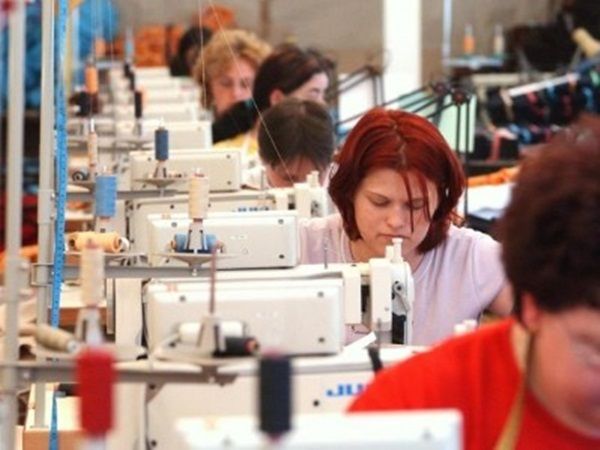 DIRECŢIA  PLANIFICARE, EVALUARE ŞI SINTEZĂPotrivit datelor rezultate din declaraţiile agenţilor economici privind locurile de muncă vacante, în evidenţă la Agenţia Naţională pentru Ocuparea Forţei de Muncă la data de 25.06.2013 erau înregistrate 6816 locuri vacante ce constituie cu 732 locuri mai puţin comparativ cu perioada precedentă. Potrivit datelor înregistrate de agenţiile teritoriale numărul locurilor de muncă vacante, disponibile în fiecare AOFM, constituie: La nivel naţional pentru persoanele cu studii superioare şi medii de specialitate sunt oferite 1755 locuri de muncă, ce constituie 26% din numărul total de locuri de muncă vacante. Principalele profesii sunt:Pentru persoanele cu studii medii generale şi secundar profesionale Agenţia Naţională pentru Ocuparea Forţei de Muncă oferă 5061  locuri de muncă, ce constituie 74% din numărul total de locuri de muncă vacante. Principalele meserii pentru care sunt oferite locuri de muncă:Sunt oferite locuri de muncă pentru muncitori necalificaţi cu meseriile:Persoanele interesate să ocupe un loc de muncă, se pot adresa agenţiilor teritoriale pentru ocuparea forţei de muncă sau pot accesa Portalul pieţei muncii: www.angajat.md unde sunt postate locurile vacante oferite în fiecare raion pe profesii. AOFMLocuri vacanteAOFMLocuri vacanteChişinău1937Dubăsari92Bălţi928Glodeni92Orhei424Ialoveni92UTA Găgăuzia325Basarabeasca91Ungheni316Anenii Noi88Călăraşi235Leova79Cimişlia186Briceni70Cahul173Şoldăneşti67Străşeni155Sîngerei65Floreşti144Nisporeni57Hînceşti129Criuleni52Ştefan - Vodă122Drochia52Cantemir120Ocniţa43Taraclia 117Edineţ35Teleneşti117Rîşcani34Rezina115Făleşti31Soroca108Donduşeni20Căuşeni105ProfesiaLocuri vacanteTotalDin careMedic148medic de specialitate – 77surori medicale – 44felcer laborant – 12asistent medical - 8 medicină generală −  7Inspector84inspector de poliţie – 74inspector apărare civilă – 10Contabil82contabil  − 64 contabil-şef – 18Specialist 79(specialist principal ,coordonator)Agent comerţ70Casier70Gardian public56Consultant45Inginer43inginer – 22inginer mecanic – 8inginer proiectant – 5inginer protecţia muncii – 5inginer energetician - 3Electrician secţie,sector38Educator38Taxator37Manager32 în diferite  ramuri −26 în  activitate comercială - 6Programator27Lucrător social24Laborant22Secretar16Geodez15Instructor13Jurist principal13Administrator11Psiholog11Mecanic de bord10Pilot aeronave10Comandant navă aeriană10Economist10Juristconsult10Tehnolog10Agronom9Agent asigurare9Expeditor9Domeniul de activitateLocuri vacanteTotalMeseriiIndustria uşoară1178cusătoreasă în industria confecţiilor – 635cusător ( industria uşoară) – 516Încheietor tricotaje – 18croitor – 9 Operatori, aparatişti, maşinişti la instalaţii, lăcătuşi asamblori440operatori la calculatoare- 202conducător auto – 114tractorist –72maşinist la macarale (macaragiu) –  21maşinist la excavatorul cu o cupă –  16mecanizator (docher-mecanizator) –  15Activităţi de servicii colective, sociale, personale311inspectori (militari) – 257gardian public – 54Construcţie250electrogazosudor – 79pietrar – zidar – 53tencuitor – 39tâmplar –  25 lăcătuş instalator tehnica sanitară – 25zugrav - 15sudor cu gaze – 9 lăcătuş în construcţii 5Comerţ245vânzător produse alimentare – 155vânzător produse nealimentare –  61chioscar - 29Alimentaţie publică236bucătar – 74chelner – 66brutar – 48barman – 35cofetar – 13Industrie234operator în sectorul de producţie – 60 legător filoane – 39montator – 33elecrtomontor la deservirea substaţiilor-30strungar – 19puitor bobine -16 lăcătuş-reparator –  16 operator la staţiile alimentare –  11lăcătuş la exploatarea şi repararea utilajelor cu gaze –  10 Agricultură108viticultor – 82mecanizator - 15agricultor – 11Deservirea populaţiei30frizer – 30Transport şi telecomunicaţii20lăcătuş la repararea automobilelor - 18MeseriaLocuri vacanteTotalMuncitor auxiliar 931Hamal158Muncitor necalificat în agricultură 134Paznic (portar)56Măturător 46Îngrijitor încăperi de producţie şi serviciu 42Controlor, controlor calitate42Femeie de serviciu41Infirmiera38Poştaş26Asamblor23Muncitor rutier17Dadacă 16Alegător pietre15Ajutor de educator13Spălător vehicule13